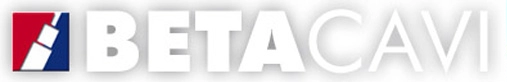 Паспорт качества 
на кабельно-проводниковую продукциюИзготовитель:BETACAVI s.r.l. (Италия)Адрес: Via Delle Industrie - 84091 Battipaglia (Sa), Italy.Телефон +39 0 828 308765, факс +39 0 828 342283.Наименование кабеля:Кабель коаксиальный телевизионный N48Х (1,13/4,8/6,8мм-17,0дБ/865МГц)Декларация соответствия № Д-К5 0924 от 23 марта 2007г. (действ. до 01.02.2027г.)Протокол испытаний № 148/2006-01-1-П ИЦ СООНИРНазначение:Абонентский коаксиальный кабель для внутренней прокладки с технологией NX. За счет дополнительных слоев между центральным и наружным проводниками и изоляцией достигаются более стабильные характеристики кабеля при его изгибах в монтаже и меньшая температурная зависимость электрических характеристик.Параметры:Центральный проводник - электротехническая медь, Ø 1,13 мм.Изоляция - физически вспененный полиэтилен (PE), Ø 4,8 мм.Наружный проводник - алюминиево-лавсановая трехслойная пленка + луженая медная оплетка плотностью 45%.Оболочка кабеля - поливинилхлорид (PVC), цвет белый, Ø 6,8 мм.Затухание - 16,9/27,5 дБ (862/2150 МГц/100 м).Характеристики:Кабель соответствует требованиям: «Правила применения кабелей связи с металлическими жилами» утверждённые Приказом Мининформсвязи РФ №46 от 19.04.2006 г. (зарегистрирован в Минюсте России 28.04.2006г., регистрационный №7771).